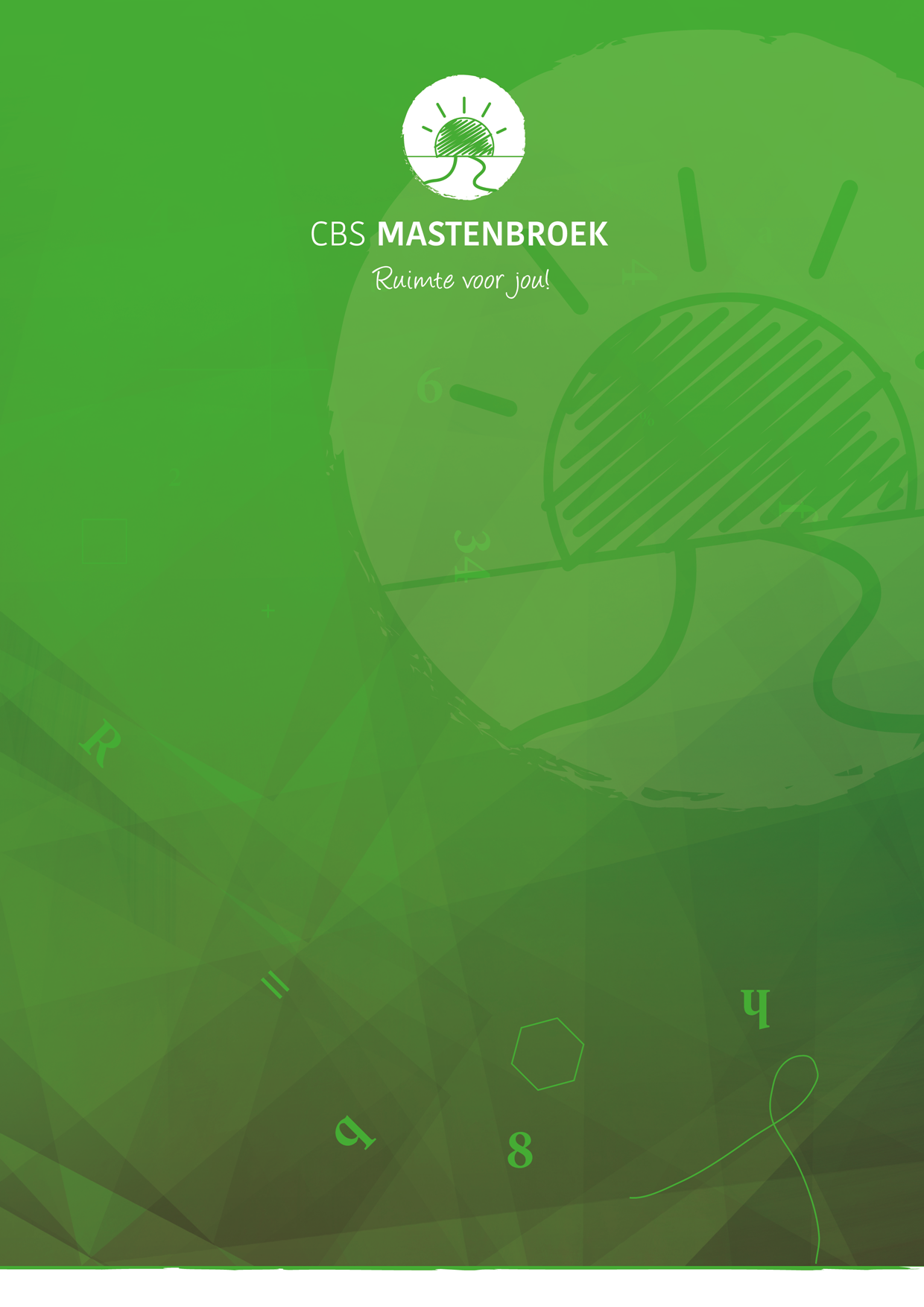 Schoolplan CBS Mastenbroek2023-2027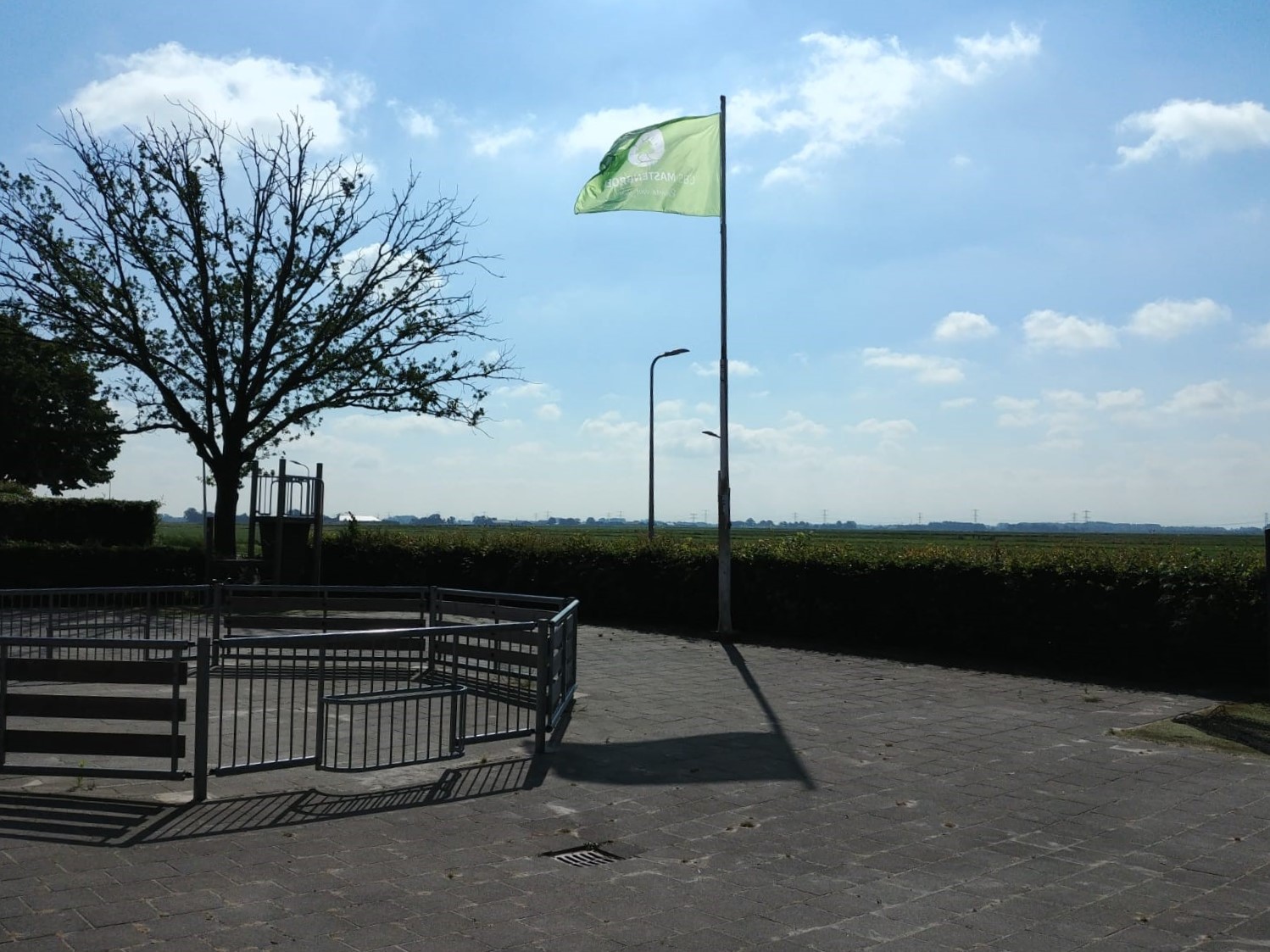 Inhoudsopgave 1. Algemene informatie  1.1 VPCO Hasselt 1.2 CBS Mastenbroek 1.2.1 Onze visie1.2.2 Onze missie1.2.3 Partnerschap2. Onderwijskundig beleid 	2.1 We tillen het basisniveau omhoog	2.2 We bieden leerlingen een breed fundament in hun ontwikkeling2.3 We bieden ieder kind gelijke kansen om te groeien2.4 Onderwijskundig beleid vanuit de visie van de school2.5 Pedagogisch klimaat en het schoolklimaat3. Personeelsbeleid	3.1 Personeelsbeleid vanuit het koersplan van VPCO Hasselt	3.2 Samen leren en ontwikkelen	3.3 Personeelsbeleid vanuit CBS Mastenbroek4. Kwaliteitszorgsysteem	4.1 Kwaliteitszorg binnen VPCO Hasselt	4.2 We hebben een breed gedragen kwaliteitsbewustzijn	4.3 Kwaliteitszorg vanuit CBS Mastenbroek	4.4 Jaarverslag5. Overige informatie	5.1 Sponsoring	5.2 AVG6. LiteratuurInleidingMet trots presenteren wij het schoolplan 2023-2027 van CBS Mastenbroek. In dit schoolplan zetten we onze visie en ambities voor de komende vier jaar uiteen. Bij CBS Mastenbroek leren kinderen wat nodig is om zelfstandig en gelukkig te kunnen leven. Naast basisvaardigheden zoals taal en rekenen – die van belang zijn om te kunnen functioneren in onze samenleving - leggen we in ons onderwijs de nadruk op persoonsvorming en maatschappelijke vorming. CBS Mastenbroek, een school voor christelijk basisonderwijs, midden in de prachtige Mastenbroekerpolder.
Wij zijn trots op de mooie plek waar onze school staat en waar je de ruimte ziet en voelt.
Dat zie je terug in onze naam en ons logo, maar ook (en vooral) in ons onderwijs. We geven kinderen een fundamentele basis en helpen ze op te groeien tot gelukkige, zelfstandige en kritische wereldburgers. De komende jaren ligt het accent op het vergroten van kansen voor alle kinderen. CBS Mastenbroek biedt onderwijs aan kinderen van 4 tot 13 jaar en is de enige basisschool in Mastenbroek. We nemen, in samenwerking met andere betrokkenen, een proactieve houding aan, werken vanuit onze vastgestelde kernwaarden en willen kinderen kennis en vaardigheden leren die passen bij de toekomst van onze kinderen. De uitgangspunten van dit schoolplan corresponderen met het koersplan van VPCO Hasselt. Dit schoolplan dient als basis voor concrete jaarplannen en jaarbegrotingen. Jaarlijks zullen de veranderings- en verbeteringsonderwerpen van het betreffende schooljaar worden geëvalueerd door directie en het team. Ook dient het schoolplan om verantwoording af te leggen aan het eigen bevoegd gezag, aan de inspectie van het onderwijs, aan de MR en de ouders. We wensen u veel leesplezier en staan uiteraard open voor feedback. “Ruimte voor jou om te groeien!” Team Mastenbroek1. Algemene informatie1.1 VPCO HasseltCBS Mastenbroek, valt onder het bestuur van VPCO Hasselt. De VPCO (Vereniging voor Protestants Christelijk Onderwijs) biedt christelijk onderwijs op vier locaties in de gemeente Zwartewaterland. Elke school heeft een eigen onderwijsconcept dat in de slogan tot uitdrukking wordt gebracht. Ons ideaalbeeld is dat elk kind, ouder en of verzorger zich door de verscheidenheid binnen onze organisatie, met betrekking tot onderwijsconcept en identiteit, thuis voelt in één van onze scholen. VPCO Hasselt-scholen zijn herkenbaar christelijke scholen waar medewerkers handen en voeten geven aan het christelijke geloof. Medewerkers leven en werken volgens de christelijke overtuigingen en hebben hierin een open houding richting leerlingen en de omgeving. In alle geledingen binnen VPCO Hasselt is onze identiteit te proeven in alles wat we doen. We dagen leerlingen en onszelf voortdurend uit om vanuit die identiteit vorm te geven aan onze maatschappelijke opdracht in de steeds veranderende omgeving. Binnen VPCO Hasselt besteden we op eigen wijze systematisch en thematisch aandacht aan het voeren van dialoog over de betekenis van onze open christelijke identiteit in de dagelijkse praktijk aan de hand van christelijke normen en waarden: verbinding en respect, verwondering, zelfvertrouwen, zelfbewustzijn, zelfliefde en liefde voor de ander.1.1.1 VPCO Hasselt: een vitale en duurzame organisatie Een veilige en gezonde leeromgeving is een basisvoorwaarde om tot leren en ontwikkelen te komen. Alle VPCO Hasselt-scholen beschikken over een veilige en fijne leeromgeving binnen en rondom de school. VPCO Hasselt is financieel gezond en begrotingen zijn beleidsrijk onderbouwd. VPCO Hasselt is in control en anticipeert op risico’s en op toekomstige ontwikkelingen en de veranderende omgeving. VPCO Hasselt is zich bewust van de kwetsbaarheid van de wereld en leert hoe hier beter mee om te kunnen gaan. Duurzaamheid is een rode draad in de bedrijfsvoering keuzes. 1.1.2 VPCO Hasselt: Drie uitgangspunten vormen de basis van ons onderwijs Gericht op de toekomst Wij willen onze leerlingen voorbereiden op wat ze nodig hebben als wereldburger in een maatschappij die continu verandert. Wij stemmen ons onderwijsaanbod en onze leeromgeving af op de ontwikkelingen in de samenleving.
Wij zijn op de hoogte van relevante ontwikkelingen en anticiperen hierop.
Wij zijn flexibel en ondernemend. Wij gaan nieuwe uitdagingen aan. Wij denken in mogelijkheden. Gericht op groei Wij stemmen ons handelen en aanbod af op wat onze leerlingen nodig hebben.Wij zorgen ervoor dat leerlingen zelf ontdekken wat zij kunnen, willen leren en ontwikkelen. Wij richten ons op het leren van onze leerlingen en onszelf. Wij leren individueel en samen. Gericht op elkaar Wij zijn trots op wat we doen en delen onze trots met anderen. Wij hebben een open houding. Wij zijn gericht op elkaar. Wij gaan in dialoog met onze leerlingen, ouders, collega’s en partners in de omgeving. Samen met onze partners realiseren we onderwijs dat daadwerkelijk aansluit op de leer- en /ontwikkelbehoefte van onze leerlingen. Het onderwijs dat VPCO Hasselt wil realiseren zal aan deze uitgangspunten moeten voldoen. Ze zijn de meetpunten om te checken of de scholen ‘op koers’ liggen. Deze uitgangspunten zijn zichtbaar, herkenbaar en voelbaar terug te vinden in de scholen van VPCO Hasselt. 1.2 CBS MastenbroekDoordat wij een kleine school zijn, is er aandacht voor iedereen; ieder kind wordt door de leerkracht gekend, zowel als persoon als in onderwijsbehoeften. Hierdoor zijn wij in staat om kinderen met diverse onderwijsbehoeften ruimte te geven om te groeien. Doordat wij kinderen met zeer verschillende onderwijsbehoeften begeleiden, stemmen wij steeds ons handelen af op wat kinderen nodig hebben. Hierdoor is ons onderwijs innovatief en afgestemd op de groei van het kind. Wij zijn een protestants-christelijke school, daarom geven wij les vanuit de Bijbel. Wij willen hierbinnen ruimte geven aan alle gezindten. 1.2.1 Onze visie1.2.2 Onze missieOm de ruimte om te groeien de komende jaren te vergroten, richten we ons op de 21e eeuwse vaardigheden. Kinderen worden hierdoor eigenaar van hun eigen leerproces. Hierbij vinden wij het van belang dat kinderen binnen hun autonomie in verbinding blijven staan met anderen. Samen werken en samen leren is daarom belangrijk om tot optimale groei te komen.1.2.3 Partnerschap, onderwijs maak je samenOnderwijs maak je samen, in verbinding met de ander. Met relevante samenwerkingspartners op verschillende niveaus bieden we onze leerlingen op individueel niveau een kansrijk toekomstperspectief. Wij streven naar partnerschap met ouders, de buurt, ons samenwerkingsverband, hogescholen, gemeente, jeugd- en zorginstellingen en de scholen om ons heen. De meerwaarde van het samenwerken ligt bij het samen-sterker staan in het aanbieden van kwalitatief hoogwaardig onderwijs. Daar waar scholen samenwerken (in- en extern) worden kansen van kinderen vergroot. Essentieel is dat de visie, missie, kernwaarden en schooldoelen breed gedragen worden door het schoolteam, bestuur, leerlingen en de ouders. Het team van CBS Mastenbroek bestaat uit de schoolleider, intern begeleider en de groepsleerkrachten. De groepen 1, 2, 3 en 4 vormen samen unit 1, de groepen 5,6,7 en 8 vormen samen unit 2. De leerkrachten binnen een unit vormen samen een leerteam. Om de week staat er een unit-/leerteamoverleg gepland. Hierin worden de onderwijs- en leerling ontwikkelingen binnen de unit besproken. Op verzoek van het team sluit hierbij de intern begeleider aan. Op basis van de ambities uit het onderwijskundig jaarplan vormen we een professionele leergemeenschap van leerkrachten uit elke unit. Hiermee zorgen we dat er een doorlopende lijn ontstaat. Bij het uitzetten van de, op het onderwijskundig jaarplan gebaseerde, ambities in de units spelen databorden en teamsessies een belangrijke rol. Zo zijn visuele databorden een krachtig hulpmiddel om deze acties helder te communiceren. Zodra je de school binnenloopt, kun je in een oogopslag de thema’s zien waar de school en de verschillende units mee bezig zijn en wat ze hiermee willen bereiken. 2. Kind en Onderwijs 2.1 We tillen het basisniveau omhoog CBS Mastenbroek zorgt ervoor dat leerlingen voldoende basisvaardig zijn in taal, lezen en rekenen. Dit is immers essentieel voor het versterken van kansen en om een goed vervolg te kunnen geven aan de schoolloopbaan. De school voldoet aan de basiskwaliteit zoals beschreven in het toezichtkader van de onderwijsinspectie (augustus 2021). De ambities zijn als volgt geformuleerd: Iedere leerling beschikt over voldoende kennis en vaardigheden op het gebied van lezen, rekenen en taal. Dit is een kernopdracht binnen een breed onderwijsaanbod en brede ontwikkeling. Vergroten van woordenschat en verbreden van kennis van de wereld in relatie tot begrijpend lezen. Leerlingen worden uitgedaagd om te leren en hebben plezier in het leren.
Leraren hebben kennis van het onderwijsleerproces en stellen hoge en ambitieuze doelen. Kinderen hebben de kans om zich te ontwikkelen. We versterken kansen door integrale samenwerking
CBS Mastenbroek maakt zich sterk voor een doorgaande lijn in de ontwikkeling van leerlingen van 0-14 jaar. Hiertoe vindt afstemming met ketenpartners plaats. 2.2 We bieden leerlingen een breed fundament in hun ontwikkeling Het is van belang dat kinderen zich breed ontwikkelen. Naast kennis en vaardigheden in de basisvakken (kwalificatie) gaat het ook om zelfkennis (persoonsvorming) en kennis van de wereld (sociale vaardigheden en burgerschapsvorming). Leerlingen nemen medeverantwoordelijkheid voor hun eigen leren en ontwikkeling. Daarbij wordt aandacht besteed aan executieve vaardigheden. Leerlingen kennen zichzelf, kunnen contacten leggen en netwerken onderhouden. Burgerschapsvorming krijgt inhoud door actuele maatschappelijke en politieke thema’s in het onderwijs te betrekken. Leerlingen zijn creatief, oplossingsgericht en verruimen hun blikveld. Er is aandacht voor cultuureducatie, natuur en beweging, W&T. Leerlingen zijn informatievaardig en mediawijs. 2.3 We bieden ieder kind gelijke kansen om te groeien Leraren zijn zich bewust van de verschillen tussen leerlingen en handelen daarnaar, zodat ieder kind zich kan ontwikkelen. We hebben hoge verwachtingen van elkaar en de leerlingen. Leraren weten wat kansen belemmert en bevordert en benutten deze kennis in het onderwijsleerproces. We hebben kennis over het versterken van kansen. Leraren weten hoe zij het beste kunnen differentiëren en maken gebruik van onderzoeksresultaten. We hebben oog voor de behoeften van leerlingen. Leraren hebben zicht op de onderwijsbehoeften van leerlingen en oog voor de verbinding tussen school en thuis. Er is ruimte voor spel en bewegend leren. 2.4 Onderwijskundig beleid vanuit de visie van de school CBS Mastenbroek realiseert de basiskwaliteit. Dit is onlangs gebleken uit de audit die is uitgevoerd door Jeanine van Maanen (februari 2023). De standaarden Onderwijsaanbod (OP1), Afsluiting (OP6), Veiligheid (VS1), Onderwijstijd (OP4), Schoolklimaat (VS2), Uitvoering en kwaliteitscultuur (SKA2) en Evaluatie, verantwoording en dialoog (SKA3) worden beoordeeld als voldoende. De standaarden Zicht op ontwikkeling en begeleiding (OP2), Pedagogisch – didactisch handelen (OP3), Visie, ambities en doelen (SKA1), Resultaten (OR1) en Sociale en maatschappelijke competenties (OR2) wordt beoordeeld als ‘in ontwikkeling’. Ambities op deze standaarden zullen worden opgenomen in het nieuwe onderwijskundige jaarplan. CBS Mastenbroek hecht veel waarde aan een goed en veilig pedagogisch klimaat. Dit is voorwaardelijk voor het leren. Een goed pedagogisch klimaat vergroot de betrokkenheid van leerlingen bij de school, werkt positief op de gezondheid en verbetert de leerprestaties (Kleinjan, Bolier, & Monshouwers, 2016). Vanuit onze kernwaarden: ruimte, aandacht, leren en eigen werken we aan ons schoolklimaat. De methodiek Kanjer speelt hierin een belangrijke rol. We creëren hiermee duidelijke gedragsverwachtingen van de leerlingen en bekrachtigen positief gedrag. De leerlingen beoordelen het gevoel van veiligheid op school met de vragenlijst uit Vensters (Leerlingtevredenheid en Veiligheid). Wij zien onze school als een leer- en leefgemeenschap. Het is onze opdracht om de leerlingen kennis bij te brengen op de gebieden van kwalificatie, socialisatie en subjectivering en hen hiermee voor te bereiden op een plek in de maatschappij. Op CBS Mastenbroek zijn we ervan overtuigd dat leerlingen veel van elkaar kunnen leren. Ons onderwijs is dan ook zo ingericht dat dit mogelijk wordt gemaakt. Daarnaast zien we ook dat elke leerling anders is en andere onderwijsbehoeften heeft. Door kinderen, op een formatieve wijze, nauwgezet te volgen tijdens instructies, verwerkingsmomenten en andere schoolse activiteiten wordt het mogelijk om het onderwijs aan te laten sluiten bij de onderwijsbehoeften van onze leerlingen. 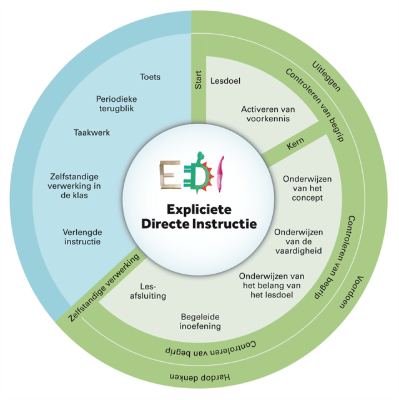 CBS Mastenbroek hecht veel waarde aan kwalitatief hoogwaardige instructies. Tijdens de instructies in de zaakvakken is het EDI-model leidend. Hiermee bewerkstelligen we dat de leerlingen een expliciete directe instructie krijgen. EDI bestaat uit een aantal vaste lesonderdelen, aangevuld met technieken. Het doel van EDI is om de leerstof succesvol aan te leren aan alle leerlingen. De sterke, de gemiddelde én de risicoleerlingen. Alle kenmerken van het EDI-model zijn terug te vinden in de EDI-cirkel. Het onderwijs op CBS Mastenbroek wordt cyclisch en systematisch vormgegeven. Hiervoor hanteren we de handelingsgerichte cyclus, waarbij zowel aandacht is voor kwalitatieve als kwantitatieve data. Deze data worden geïnterpreteerd en geanalyseerd op basis waarvan vervolgens realistische doelen worden gesteld. Deze doelen worden periodiek geëvalueerd waardoor inzicht wordt verkregen in de leeropbrengsten van de leerlingen. OP1 Onderwijsaanbod Op CBS Mastenbroek vinden wij het van belang een breed onderwijsaanbod te leveren. Het onderwijsaanbod richt zich op de cognitieve ontwikkeling van de leerlingen, maar ook op de sociale- en interpersoonlijke ontwikkeling. Wat betreft de cognitieve ontwikkeling vinden wij het van belang dat onze leerlingen met voldoende vaardigheden worden uitgerust om deel te kunnen nemen aan de maatschappij. Wij stellen hoge doelen aangaande het behalen van de referentieniveaus in rekenen en taal. Onze schoolweging maakt dat wij hoge verwachtingen uiten naar onze leerlingen. Met de referentieniveaus als einddoel, stippelen de leerkrachten de weg hier naartoe uit. Voor rekenen hanteren we de methode Wereld in Getallen (4). De structuur van één doel en één strategie per week, de sterke integratie van het EDI-model in deze methode, de mogelijkheden voor formatief handelen middels vooruit-toetsing en het hoge niveau van aanbod maakt dat deze methode bij ons past. Voor taal en spelling hanteren we de methodes Taal Actief en deze gebruiken wij als bronnenboek voor onze thema’s. Voor begrijpend lezen worden de teksten gebruikt die aansluiten bij het thema, dit kan uit Nieuwsbegrip, rijke teksten of een andere methode zijn.In het onderwijs wat naar de einddoelen moet leiden, volgen onze leerkrachten niet slaafs de methode, maar vormen kennis van tussendoelen en leerlijnen het uitgangspunt. Hierdoor durven leerkrachten beredeneerde keuzes te maken in het onderwijsaanbod, de methode los te laten en het onderwijs nauwgezet aan te laten sluiten bij de onderwijsbehoeften van de leerlingen. De leerkrachten gebruiken effectief bewezen instructiemodellen (zoals het EDI-model) bij het geven van de instructies. Naast ontwikkeling in taal en rekenen vinden wij het ook van belang leerlingen uit te rusten met kennis gericht op wereldoriëntatie en kunst en cultuur. Voor wereldoriëntatie gebruiken we de thema’s vanuit het curriculum en gebruiken het bronnenboek van Blink en de Canon. Waar wij het van belang vinden om bij kernvakken als taal en rekenen leerlingen middels expliciete directe instructie kennis over te brengen, geloven wij dat een vak als wereldoriëntatie uitermate geschikt is om leerlingen een meer actieve en onderzoekende rol te geven. De leerkracht verdwijnt hierbij niet naar de achtergrond, maar fungeert als een instructeur die kennis aanreikt, onderzoekstechnieken modelt en als coach die sturing en begeleiding geeft. Deze activerende en onderzoekende houding komt ook terug in ons kunst- en cultuuronderwijs. Voor deze lessen volgen   we hert curriculum en als bronnenboek Moet je doen. Hierbij hanteren we de procesgerichte didactiek waarbij er veel aandacht is voor onderzoek, actie en beschouwing. We vinden het van belang dat onze leerlingen ruimte krijgen voor hun eigen creatieve proces. Daarnaast maken we regelmatig gebruik van vakdocenten kunst en cultuur die vanuit hun expertise musical-, drama of technieklessen verzorgen. Tijdens de wereld oriënterende en creatieve vakken proberen we de buitenwereld de klas binnen te halen. Denk hierbij aan uitstapjes naar musea passend bij de thema’s, het uitnodigen van ouders met bepaalde expertises, onderzoek in de eigen schoolomgeving, etc. Bij een breed aanbod hoort wat ons betreft ook onderwijs in een tweede taal, namelijk Engels. Op onze basisschool hanteren we vroeg vreemdetalenonderwijs vanaf de onderbouw. Wij zijn ons ervan bewust dat dit wellicht niet altijd leidt tot een betere Engelse taalvaardigheid op latere leeftijd (NRO, 2019). Het doel dat wij hiermee nastreven is dan ook niet het behalen van hogere leerprestaties, maar het plezier krijgen in- en het durven uiten van jezelf in een vreemde taal. Op CBS Mastenbroek zijn we van mening dat cognitieve ontwikkeling niet alleen gaat om het opdoen van vakinhoudelijke kennis, maar ook om het verwerven van vaardigheden die je nodigt hebt om tot leren te komen. De zogenoemde zelfregulerende vaardigheden. Op CBS Mastenbroek schenken we hier veel aandacht aan. De leerkracht geeft wekelijks een instructie over een zelfregulerende vaardigheid waarbij expliciet duidelijk wordt gemaakt aan de leerlingen hoe deze vaardigheid er wel en niet uitziet. Vervolgens nemen de leerlingen zichzelf hierop dagelijks de maat middels het invullen van evaluatieformulieren. Naar ons idee zijn cognitieve-, sociale en interpersoonlijke ontwikkeling nauw met elkaar verweven. Doordat wij in units werken, leren en spelen leerlingen uit de unit als vanzelfsprekend met elkaar samen. Middels de Kanjertraining leren wij onze leerlingen gericht sociaal gewenst gedrag aan. In de bijbehorende gedragslessen dient de leerkracht als voorbeeld en wordt expliciet gemaakt hoe het gewenste gedrag er wel en niet uitziet. Hierdoor ontstaat er een prettig klimaat waarin er ruimte is voor leerlingen om zich te ontwikkelen. OP2 Zicht op de ontwikkeling en begeleiding van leerlingen Op CBS Mastenbroek vinden wij het van belang dat het onderwijs dat wij geven aansluit bij de onderwijsbehoeften van de leerlingen. Dit komt allereerst tot uiting in de wijze waarop we op CBS Mastenbroek de leerlingen volgen. Methodieken als formatief handelen en dataverzameling zijn hierin voor ons essentieel. Op basis van voorruittoetsing krijgen we inzicht in de beginsituatie van onze leerlingen. Op basis van deze beginsituatie vormen we niveaugroepen. Hierbij hanteren we geen vaste niveaugroepen per periode, maar wisselen deze niveaugroepen per leerdoel. De niveaugroepen verschillen van elkaar in het niveau van de lesstof en de mate van begeleiding van de leerkracht. Tijdens de instructies en verwerking wordt door de leerkrachten data verzameld door observaties (zoals antwoorden op wisbordjes), gemaakt leerlingenwerk en kind- en leergesprekken. Deze bevindingen worden genoteerd in een ‘logboek’ dat als leidraad geldt voor de voorbereiding en uitvoering van de lessen. Door het tussentijds volgen van de ontwikkeling van de leerlingen kan het onderwijsaanbod direct afgestemd worden. Daarnaast wordt er op CBS Mastenbroek gebruikgemaakt van summatie toetsen, waarmee de ontwikkeling van de leerlingen gedurende een langere periode wordt gemeten. Hiervoor gebruiken we de Iep toetsen. In de toets kalender is vastgelegd welke toets wanneer wordt afgenomen en op welke wijze we dit doen. De IEP-toetsen worden vervolgens nauwgezet geanalyseerd middels de systematiek van data, duiden, doelen en doen. Hiervoor is een groepsanalyseformulier opgesteld waarin de verschillende analysefasen worden doorlopen. De opgestelde doelen, zowel kwantitatief (in de vorm van behaalde vaardigheidsscores of percentages I t/m III-scores) als kwalitatief, in de vorm van doelen aangaande lesinhoud, klassenmanagement, etc., vormen vervolgens weer het uitgangspunt voor het onderwijs in de volgende periode. Op CBS Mastenbroek vinden we het van belang ouders te betrekken bij de ontwikkeling van hun kind. Dit doen we door vier keer per jaar kindgesprekken te voeren waarin gesproken wordt over de ontwikkeling van het kind. Vanaf groep 5 worden sluiten de kinderen aan bij het gesprek met de ouders en leerkracht. De leer- en sociaal-emotionele ontwikkeling wordt voor ouders zichtbaar middels de rapportagewijze vanuit Iep. Hierbij vinden we het van belang gericht en specifiek te rapporteren. Daarnaast vinden we het van belang om leerlingen inzicht te geven in hun eigen ontwikkeling. Per domein of doel is het binnen de rapportage mogelijk om in een grafiek de eerdere beoordelingen in te zien. Ook in de onderbouw van onze school wordt de ontwikkeling van leerlingen systematisch gevolgd. Al bij de intake vullen ouders een intakevragenlijst in tijdens het gesprek. Op basis van deze informatie krijgen de leerkrachten een beeld van de ontwikkeling van het kind. Vervolgens wordt de sociaal-emotionele ontwikkeling van de kinderen in onderbouw twee keer per jaar in beeld gebracht met het screeningslijsten op basis van de SLO-doelen. De cognitieve ontwikkeling wordt in beeld gebracht middels het invullen van de logboeken en de Iep en de leerkrachtvragenlijsten. Door het systematisch volgen van de ontwikkeling van de leerlingen is het mogelijk om, waar nodig, op basis hiervan beredeneerde keuzes te maken wat betreft doubleren of versnellen. Onze school beschikt over een schoolondersteuningsprofiel waarin een beschrijving wordt gegeven van de voorzieningen die zijn getroffen voor de leerlingen die extra ondersteuning nodig hebben. Voor het geven van passend onderwijs aan onze leerlingen richten we het onderwijs in volgens afbeelding 1. Hierbij opereren wij als school niet als een op zichzelf staand eiland, maar werken we samen met ketenpartners zoals, (CJG) en de Gemeentelijke Gezondheidsdienst (GGD). Met deze instanties wordt structureel overleg gevoerd. Leerlingen die niet voldoende profiteren van het basisaanbod in de groep kunnen in aanmerking komen voor extra ondersteuning in- en buiten de klas, bijvoorbeeld in de vorm van een arrangement, NT2 begeleiding, etc. Afbeelding 1. Vormgeving van passend onderwijs op CBS Mastenbroek 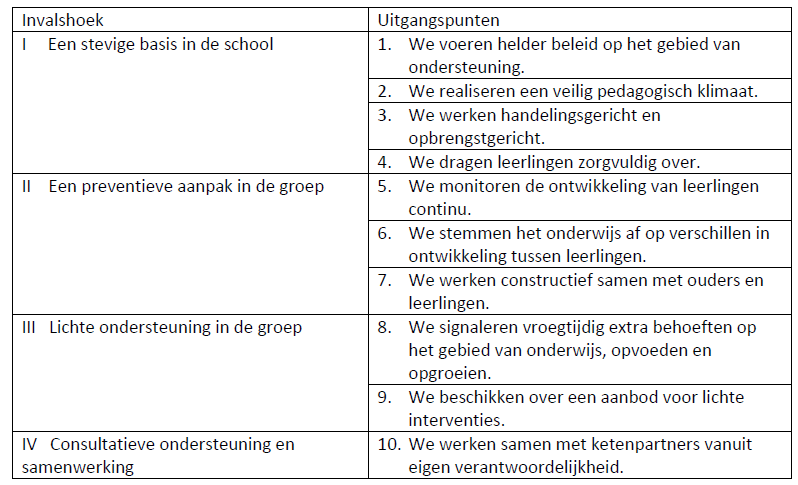 OP3 Pedagogisch-didactisch handelen Op CBS Mastenbroek zien we een veilig pedagogisch klimaat als een basisvoorwaarde voor het leren. Door een respectvolle benadering, waarbij de basisbehoeften centraal staan, zorgen we dat kinderen optimaal kunnen groeien en ontwikkelen. We realiseren een kwalitatief hoge pedagogische relatie tussen de leerkracht en het kind. We hebben hoge verwachtingen, benaderen positief en ondersteunen het kind, ook in moeilijke situaties. We hebben vertrouwen in kinderen dat zij iets willen kunnen en ergens goed in willen zijn. We creëren een sfeer die kinderen ondersteunt open te staan om nieuwe, zinvolle dingen te leren. We gebruiken hiervoor de Kanjertraining als onderlegger. Zoals wettelijk verplicht hebben we ook een pestprotocol. Op CBS Mastenbroek vinden we het belangrijk dat kinderen samen leren en zich samen ontwikkelen. Onze school kent units, waarbij leerlingen van twee of drie leerjaren heterogeen bij elkaar zijn ingedeeld, namelijk unit 1 voor groep 1 t/m 4 en unit 2 voor groep 5 t/m 8.De leerlingen binnen de unit zijn onderverdeeld in groepen waarin de dag wordt geopend en afgesloten. Gedurende de dag zoeken de groepen binnen de unit de samenwerking op en wordt er groep doorbroken gewerkt. In principe ontvangen de leerlingen op hoofdlijnen per leerjaar hetzelfde onderwijs en differentiëren we convergent. Door het werken in units wordt het voor leerlingen en leerkrachten mogelijk om het samen leren en ontwikkelen, en leren van en met elkaar, te realiseren. Door deze organisatievorm flexibiliseren we ons onderwijs, kunnen we beter tegemoetkomen aan de uiteenlopende ontwikkelbehoeften van leerlingen en werken we bewust aan zelfregulerende vaardigheden en zelfstandigheid van onze leerlingen. In het onderwijs wat naar de vastgestelde einddoelen moet leiden, vormt kennis van leerkrachten over tussendoelen en leerlijnen het uitgangspunt. Door het nauwgezet volgen van de ontwikkeling van leerlingen middels het werken met ‘logboeken’ is het mogelijk om de leerlingen aan te spreken op de zone van naaste ontwikkeling. Bij de vormgeving van instructies gebruiken de leerkrachten effectief bewezen instructiemodellen (zoals het EDI-model). Door middel van scaffolding neemt de leerkracht leerlingen eerst bij de hand om het hen vervolgens steeds meer zelf te laten doen. Het uitgangspunt is het geven van een korte maar krachtige instructie. Om het samenwerkend leren te stimuleren wordt er gebruik gemaakt van coöperatief leren. Hierbij wordt er uitgegaan van gelijke deelname, individuele aanspreekbaarheid, positieve wederzijdse afhankelijkheid en simultane interactie (Kerpel, 2014). Onderzoek wijst uit dat het integreren van fysieke activiteiten een positieve invloed lijkt te hebben op het leren van basisschoolleerlingen (NRO, 2015). Om deze reden wordt op CBS Mastenbroek regelmatig activerende werkvormen ingezet tijdens vakken als taal en rekenen. De onderwijsomgeving op CBS Mastenbroek is dermate ingericht zodat het aanzet tot leren. Door grote en open leerruimtes is er veel ruimte voor het creëren van werkplekken en het inrichten van inspirerende en uitdagende hoeken. Ook zijn er in elke klas volop ICT-middelen aanwezig die frequent ingezet worden. OP4 Onderwijstijd Op CBS Mastenbroek zijn de schooltijden nog ingedeeld volgens het vijf dagenmodel. De leerlingen volgen vijf dagen in de week onderwijs vanaf 8:30 uur tot 15:00 uur, behalve op de woensdag. De onderbouw is op de vrijdagmiddag vrij. De school houdt verder de landelijke vakantieperiodes aan. De onderwijstijden voldoen aan de wettelijke verplichtingen. De (basis)vakgebieden zijn evenredig verdeeld over de onderwijstijd van de leerlingen. De leerlingen krijgen hiermee voldoende tijd om zich het aanbod eigen te maken. Op CBS Mastenbroek zijn vier bevoegde groepsleerkrachten werkzaam. Elke groep krijgt hierdoor onderwijs van bevoegde leerkrachten. Daarnaast maken we op CBS Mastenbroek gebruik van een bevoegde vakleerkracht voor gymnastiek en een onderwijsassistent. CBS Mastenbroek is een opleidingsschool wat inhoudt dat we veel waarde hechten aan het opleiden van studenten. Vrijwel elke leerkracht begeleidt daarom een student van onder andere de pabo of opleiding tot onderwijsassistent. Onder verantwoordelijkheid van de groepsleerkrachten verzorgen ook zij lessen voor de leerlingen. 										         In individuele gevallen is afwijken van de schooltijden mogelijk. Dit kan bijvoorbeeld het geval zijn bij de start van een vierjarige leerling in groep 1 of in geval van ziekte van een leerling. OP6 Afsluiting Het team van CBS Mastenbroek begeleidt de kinderen en hun ouders/verzorgers bij het maken van een goede keuze van een school voor het voortgezet onderwijs. Het advies van school is belangrijk bij een schoolkeuze. Als school hebben we een goed inzicht in de mogelijkheden waarover het kind beschikt. In overleg met de intern begeleider en leerkrachten uit de unit wordt het advies op de volgende punten gebaseerd: zelfregulerende vaardigheden (zoals motivatie, concentratie, werkhouding, inzet, emotionele en sociale aspecten van het kind) en de leerprestaties. Wat betreft de leerprestaties wordt er gekeken naar de niet -methode gebonden toetsen en, waar nodig, de methode gebonden toetsen van de afgelopen jaren. Wij streven ernaar om het kind te begeleiden naar de vorm voor voortgezet onderwijs die voor hem of haar het meest geschikt is en adviseren hierbij kansrijk. Wanneer een kind onze school gaat verlaten en naar het voortgezet onderwijs, een andere basisschool of naar het speciaal basisonderwijs gaat, vindt er een warme en koude overdracht plaats. Daarnaast wordt er voor het voortgezet onderwijs een onderwijskundig rapport opgemaakt. Dit rapport schetst een beeld van het kind en weergeeft de leerresultaten. De kinderen van groep 8 nemen in februari deel aan de doorstroomtoets van IEP. Deze doorstroomtoets vindt na het definitieve advies van de leerkracht plaats en kan alleen tot heroverweging leiden in de positieve zin. Een jaar nadat de leerlingen onze basisschool hebben verlaten vindt er een moment plaats waarop de oud-leerlingen terugkomen en de overgang geëvalueerd wordt. Afbeelding Uitstroomniveaus VO de afgelopen jaren. OR1 Resultaten De leerkrachten analyseren de toets gegevens aan de hand van de cyclus data, duiden, doelen en doen (Wally, Van Goudswaard, & Breugel, 2021). Op deze manier kunnen we de leeropbrengsten optimaliseren en kunnen we een passend aanbod inrichten voor de kinderen, zodat zij optimaal van het onderwijs kunnen profiteren. We stellen hoge doelen aangaande het behalen van de referentieniveaus in rekenen en de Nederlandse taal. Referentieniveaus omschrijven duidelijk welke vaardigheden de kinderen op bepaalde momenten moeten hebben. Op deze manier kunnen we als school passende doelen opstellen en ons onderwijs hierop afstemmen. Onze ambitie is op rekengebied dat 100% van de kinderen uitstroomt op het fundamentele niveau (1F) en 80% op het streefniveau (1S). Wanneer een kind uitstroomt op PRO-niveau, behaalt het kind het 1F niveau op geconcretiseerde deelgebieden van rekenen. Op het gebied van taal verwachten we dat 100% van de kinderen uitstroomt op het fundamentele niveau (1F). Daarnaast verwachten we dat het aantal kinderen dat uitstroomt op 2F (fundamentele niveau eind vmbo) hoger is dan het gemiddelde van vergelijkbare scholen. Gezien onze populatie is dit een haalbare ambitie en laten we hiermee zien dat we hoge verwachtingen hebben van onze leerlingen. OR2 Sociale en maatschappelijke competenties Burgerschapsvorming is een belangrijk onderdeel op CBS Mastenbroek. Om op een constructieve en vreedzame manier samen te kunnen leven, is het nodig dat we de spelregels van de samenleving kennen en delen. De school is een ontmoetingsplaats. Juist de omgang met medeleerlingen die anders zijn of andere denkbeelden hebben, stelt leerlingen in staat een onderlinge verdraagzame houding te ontwikkelen. Actief burgerschap is de bereidheid en het vermogen om deel uit te maken van de samenleving en daaraan een actieve bijdrage te leveren. Sociale cohesie legt de nadruk op gelijkwaardigheid en gedeelde waarden ongeacht ieders achtergrond. Het gaat om het leren samenleven met elkaar. Om de sociale en maatschappelijke competenties bij kinderen te ontwikkelen, maken wij bijna elke dag gebruik van de Kanjertraining. Hierbij leren we de kinderen gewenst gedrag aan en ontwikkelen de kinderen hiermee sociale competenties. Daarnaast komen maatschappelijke thema’s terug in de thema’s, kijken we het NOS Jeugdjournaal en bespreken we actualiteiten aan de hand van de methoden. Sociale- en maatschappelijke competenties krijgen uiteraard ook vorm in alle andere vakgebieden. De kinderen krijgen kennis en vaardigheden aangeboden en worden gestimuleerd eigen opvattingen te ontwikkelen met een nieuwsgierige en open houding. Eigen Ambities De komende jaren willen wij het onderwijs op CBS Mastenbroek nog ‘mooier’ maken. Wij vinden het als school belangrijk dat we doen wat we zeggen en zeggen wat we doen. Onze aanpak is transparant en tevens meetbaar. Onze doelen maken wij inzichtelijk en meetbaar aan de hand van de kwaliteitscirkels van de methodiek van “Continu verbeteren” (Broer, 2020). Onze ambities zijn gericht op het moderniseren van het onderwijs op CBS Mastenbroek en het verder verbeteren van de onderwijskwaliteit. De veranderingen worden stapsgewijs doorgevoerd aan de hand van de pijlers van “Onderwijs anders organiseren” (Imants & Berendse, 2020). Bovenstaande met als doel de onderwijsresultaten naar een hoger niveau te tillen. Uiteraard staat hierbij het welbevinden van de kinderen, ouders en leerkrachteren voorop. Op CBS Mastenbroek vinden we het van belang om constant in ontwikkeling te blijven. Middels sterkte- en zwakteanalyses (m.b.v. audits en evaluaties) wordt inzichtelijk gemaakt welke schoolontwikkelingen goed verlopen en welke nog meer aandacht behoeven. Onze aanpak bij het opstellen van ambities is transparant en meetbaar. Zo vinden we het van belang onze doelen op schoolniveau inzichtelijk en meetbaar te maken aan de hand van de kwaliteitscirkels van de methodiek van “Continu verbeteren” (Broer, 2020). Deze kwaliteitscirkels dwingen ons het verbeteronderwerp concreet te beschrijven, de huidige situatie hieromtrent te meten, hierop doelen te stellen en een plan van aanpak (jaarontwikkelingsplan) te beschrijven. De resultaten van de uitgevoerde acties worden vervolgens nauwgezet geëvalueerd, waarna de verbeteringen worden geborgd en gecontinueerd. Voor CBS Mastenbroek zijn onderstaande ambities gesteld. Deze sluiten aan bij de ambities op bestuursniveau.Onze aanpak bij het opstellen van ambities is transparant en meetbaar. Zo vinden we het van belang onze doelen op schoolniveau inzichtelijk en meetbaar te maken aan de hand van de kwaliteitscirkels van de methodiek van “Continu verbeteren” (Marijke Broer, 2020). Deze kwaliteitscirkels dwingen ons het verbeteronderwerp concreet te beschrijven, de huidige situatie hieromtrent te meten, hierop doelen te stellen en een plan van aanpak te beschrijven. De resultaten van de uitgevoerde acties worden vervolgens nauwgezet geëvalueerd, waarna de verbeteringen worden geborgd en gecontinueerd. De afkorting PDSA staat voor Plan, Do, Study, Act. Het is een veelgebruikte methode om te verbeteren. De cirkel geeft aan dat het een continu proces van verbeteren is. De bedenker Dr. Edwards Deming wilde aan het einde van zijn carrière de “Check” aanpassen naar “Study”. Een check zou het idee kunnen geven dat het om afvinken en momentopnames gaat, terwijl er kritisch naar deze fase gekeken moet worden. Welke data is er? Wat ging er goed? Wat ging er minder goed?  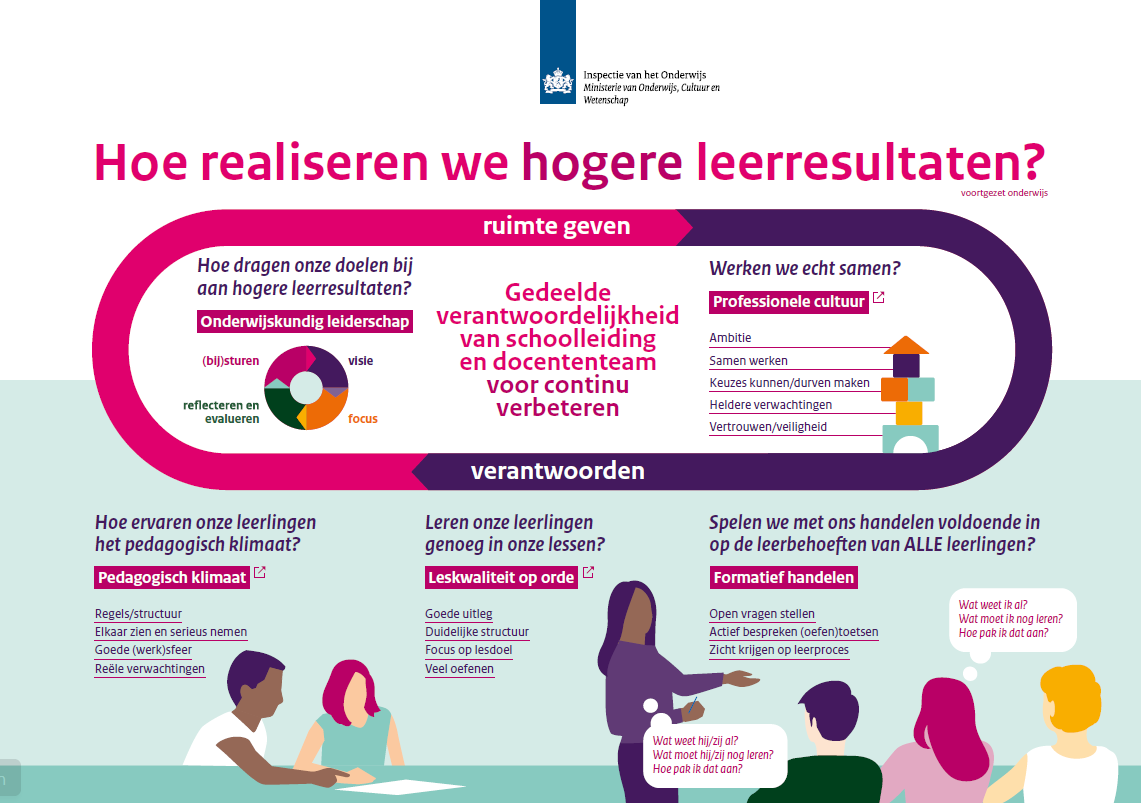 We tillen het basisniveau omhoog We bieden leerlingen een breed fundament in hun ontwikkeling 2.5 Pedagogisch-didactisch klimaat en het schoolklimaat Een goed en veilig pedagogisch klimaat is voorwaardelijk voor het leren. Een goed pedagogisch klimaat vergroot de betrokkenheid van leerlingen bij de school, werkt positief op de gezondheid en verbetert de leerprestaties (Kleinjan Bolier, & Monshouwers, 2016). VPCO Hasselt onderschrijft dat kinderen beter presteren vanuit waarderende en voedende aandacht en contact. Naast resultaten van leren gaat het om het plezier in leren, afstemmen op eigenheid én op gezamenlijkheid. Leren is belangrijk, motivatie komt vaak na prestatie. Leraren ondersteunen het leerproces vanuit bevlogenheid en expertise. Het didactisch handelen is onderbouwd door onderzoek. School staat er niet alleen voor. Scholen verbinden zich met de leefgemeenschap om hen heen. De verbinding tussen school en thuis is van groot belang. Iedere school van VPCO Hasselt voert een veiligheidsbeleid waarbij de veiligheid en het welbevinden van de leerlingen jaarlijks via het SEO-instrument wordt gemonitord. Daarnaast wordt om de twee jaar de tevredenheid en de veiligheid gemonitord d.m.v. de tevredenheidsvragenlijst waarin veiligheid expliciet is opgenomen. CBS Mastenbroek heeft een coördinator die het beleid tegen pesten coördineert en fungeert als aanspreekpunt. De leerlingen zijn bekend met deze persoon.
VSK1 Veiligheid Op CBS Mastenbroek vinden we het van belang dat de school een veilig omgeving is voor leerlingen, leerkrachten en ouders. Middels de inzet van de Kanjertraining is er veel aandacht voor het aanleren en belonen van prettig gedrag. Om de veiligheid te monitoren nemen we een keer per jaar een vragenlijst omtrent veiligheid af bij onze leerlingen. Een keer per twee jaar meten we de tevredenheid bij leerlingen, ouders en het team. Deze vragenlijsten wijzen uit dat ouders, leerlingen en leerkrachten zeer tevreden zijn over de veiligheid op school (zie voor leerling tevredenheid afbeelding 3). Wanneer blijkt dat het welbevinden of de veiligheid in gevaar is, dan zal de school hier actie op uitzetten. In het schoolveiligheidsplan staat beschreven op welke manier de veiligheid op school wordt geborgd. Daarnaast bestaat er binnen de school een pestprotocol en meldcode kindermishandeling. Beide documenten zijn te vinden op de website van CBS Mastenbroek. Binnen onze school is er een vertrouwenspersoon werkzaam die bij alle leerlingen bekend is. Deze personen zijn ook aanspreekpunten in geval van pesten. Afbeelding Tevredenheid leerlingenVSK2 Schoolklimaat Bij CBS Mastenbroek geven we voortdurend aandacht aan het realiseren van een veilig schoolklimaat en aan het voorkomen, herkennen en aanpakken van grensoverschrijdend gedrag. School is een oefenplaats voor sociale en maatschappelijke competenties. Kinderen leren met en van elkaar. Wij stemmen onze aanpak af op de competenties en op de leefwereld van de kinderen. Het schoolklimaat is in overeenstemming met de basiswaarden van de democratische rechtsstaat en de pluriforme samenleving. Om dit te realiseren binnen onze dagelijkse onderwijspraktijk maken wij gebruik van de Kanjertraining. Middels de Kanjertraining geven we wekelijks instructies in gewenst gedrag, oefenen we dit samen met de leerlingen in en belonen we leerlingen die dit gedrag laten zien. Door het uitdragen van deze gedragsverwachtingen en het positief bekrachtigen van gewenst gedrag maken leerlingen dit gedrag eigen. 3. Professionele organisatie 3.1 Personeelsbeleid vanuit het Koersplan VPCO Hasselt Zoals bekend is er sprake van een fikse spanning op de onderwijsarbeidsmarkt. De komende jaren zal het lerarentekort naar verwachting verder oplopen. VPCO Hasselt zoekt actief naar oplossingen voor een naderend tekort. Dat uit zich onder meer in het intensiveren van opleiden in de school, boeien en binden van Lio’s en andere aanstaande leraren, het ophogen van de benoemingsomvang van collega’s en het investeren in medewerkers t.b.v. hun professionele groei en hun talenten benutten en ontwikkelen. Er is structureel aandacht voor ontwikkeling van kennis en vaardigheden, te beginnen bij professionals. De basis is krachtige kennis. We stimuleren kennisontwikkeling tussen collega’s van meerdere scholen en baseren onze keuzes op beproefde inzichten (evidence-informed). 3.2 Samen leren en ontwikkelen Binnen VPCO Hasselt heerst een lerende, zichzelf willen verbeteren cultuur waarin professionele medewerkers in verbinding met de ander, willen en kunnen werken aan de opdracht van de organisatie. We stimuleren de ontwikkeling van ons personeel op het gebied van persoonlijk leiderschap, vakmanschap, innovatie en werkplezier. Vakinhoudelijk richten we ons op de ontwikkeling van het didactisch handelen, het pedagogisch klimaat en de veiligheid. De ambities zijn als volgt geformuleerd: Ieder medewerker heeft een ontwikkelgesprek met aandacht voor de ontwikkeling. We zien en benutten kwalificaties, specialisaties, talenten en ambities van medewerkers. Elke medewerker kan benoemen waar hij/zij beter in wil worden wordt hierbij door het bestuur met de benodigde middelen ondersteunt en werkt hier zichtbaar aan. Professionaliteit en ontwikkeling van persoonlijk meesterschap staan voorop. Medewerkers kunnen hun eigen ontwikkeling en leerdoelen relateren aan de bekwaamheidseisen Leraar Primair Onderwijs en de acht aspecten van Persoonlijk Meesterschap. We boeien en binden medewerkers door hen kansen te geven op professionalisering en mobiliteit.3.3 Personeelsbeleid vanuit CBS Mastenbroek Het integraal personeelsbeleid van CBS Mastenbroek richt zich op de duurzame inzetbaarheid van onze medewerkers. De bedoelde ontwikkeling is gekoppeld aan de missie en de visie van de school.
We borgen de professionele ontwikkeling van medewerkers middels ontwikkelgesprekken en cyclische evaluatie -en reflectiemomenten. Daarnaast wordt er dagelijks gericht gekeken naar elkaars onderwijskundig -en pedagogisch handelen. Professionalisering in de vorm van teamscholing en individuele scholing staat centraal bij CBS Mastenbroek. Tevens nemen medewerkers deel aan verschillende leernetwerken en gespecialiseerde scholing.De schoolleiding streeft ernaar de school nog verder te ontwikkelen tot een lerende organisatie, tot een school die gekenmerkt wordt door een professionele schoolcultuur, waarbij gebruik gemaakt wordt van ieders talent en expertise. Er worden regelmatig studiedagen voor het gehele team georganiseerd. De inhoud hiervan wordt afgestemd op ons jaarplan. Daartoe observeren collega's elkaar n.a.v. een feedbackvraag. Het werken op een leerplein is erop gericht dat we leren van en met elkaar. We vinden het belangrijk om met elkaar in gesprek te blijven en aandacht te hebben voor elkaar. Wanneer er zaken spelen die voor het werken op school van belang zijn, bespreken we dit met de betrokken collega’s. Wanneer we vragen hebben over elkaars handelen, stellen we deze persoonlijk aan elkaar. Als we blij zijn met het gedrag van een ander of als iemand een compliment verdient, laten we dat bij voorkeur publiekelijk blijken. We moedigen elkaar aan en ondersteunen elkaar. In ons Arbobeleidsplan zijn onderdelen vastgelegd die volgens de Arbowetgeving moeten worden opgenomen. Ons beleid is gericht op het duurzaam inzetten van de medewerkers. Het verzuimbeleid is gericht op: Preventief voorkomen van verzuim en duurzame inzetbaarheid van de medewerker. 4 Kwaliteitszorgsysteem 4.1 Kwaliteitszorg binnen VPCO HasseltKwaliteit is geen toeval. VPCO Hasselt hanteert een kwaliteitszorgsysteem waarin de verschillende niveaus van de organisatie zijn verbonden. De onderlegger wordt gevormd door de vijf kwaliteitsvragen: Doen wij de goede dingen? (plan) Doen wij de dingen goed? (do) Hoe weten wij dat? (study) Vinden anderen dat ook? (study) Wat doen wij met die kennis en informatie? (act) De uitwerking vindt plaats op schoolniveau in interactie met elkaar en met de omgeving. Het gesprek over kwaliteit wordt op alle niveaus gevoerd formeel en informeel. Het kwaliteitszorgsysteem staat beschreven in de notitie Kwaliteitszorg VPCO Hasselt. De PDSA-cyclus wordt hierin toegelicht. Zoals leerlingen dagelijks samen leren en werken aan leerdoelen op het CBS Mastenbroek, zo doen de medewerkers dat ook. Op CBS Mastenbroek hechten we veel waarde aan kwaliteit: de goede dingen doen en de dingen goed doen. Ons ambitie daarbij is het ontwikkelen van een kwaliteitscultuur. Uit onderzoek blijkt namelijk dat effectieve kwaliteitszorg een kwaliteitscultuur vereist (Kleijnen, Dolmans, Willems, & Van Hout, 2011). Onder ‘kwaliteitscultuur’ verstaan wij “een cultuur die alle betrokkenen stimuleert om met elkaar voortdurend aan de gewenste kwaliteit te werken, en het kritische en constructieve gesprek met elkaar daarover te blijven voeren, leidend tot kwaliteitsverbeteringen” (Tweede Kamer der Staten-Generaal, 2017). We zien kwaliteitsverbetering als een continu veranderingsproces. De basis van ons kwaliteitsdenken is te vinden in wat Vinkenburg (2010) de reflectieve school binnen de kwaliteitskunde noemt. Voor ons betekent dit dat onze doelen continu onderwerp van gesprek zijn binnen onze school en dat we ze gebruiken als toetssteen bij ons handelen. We kiezen ervoor om deze doelen niet te vertalen naar losse, op zichzelf staande, kwaliteitsindicatoren (bijvoorbeeld in de vorm van afvinklijstjes). Dit omdat kwaliteitsindicatoren veelal een eigen leven gaan leiden en dan los van de bedoeling worden getoetst. We zijn ervan overtuigd dat het gebruiken van de doelen als toetssteen, de reflectieve dialoog stimuleert en leidt tot meer eigenaarschap voor kwaliteit bij alle betrokkenen binnen de school. We gebruiken daarnaast elementen uit de empirische en normatieve benadering (Vinkenburg, 2010) die ons ondersteunen om systematisch te werken aan onze kwaliteitsontwikkeling en -borging. We maken daarbij cyclisch gebruik van diverse kwaliteitszorginstrumenten. We toetsen ons handelen systematisch aan de gestelde doelen en zetten in op het verder ontwikkelen van de school. Daarbij gebruiken we de jaarkalender die intern beschikbaar is en waarin ook de kwaliteit (enquêtes en gesprekken) staan aangegeven. Op diverse manieren houden wij de kwaliteit van het onderwijs en de school in de gaten en sturen waar nodig bij. Het belangrijkste is voor ons echter dat elke medewerker verantwoordelijkheid neemt voor de kwaliteit van zijn of haar eigen werk, verantwoording aflegt over de behaalde resultaten en dat we voortdurend met elkaar in gesprek zijn over kwaliteit. 4.2 We hebben een breed gedragen kwaliteitsbewustzijn We leren van en met elkaar en monitoren systematisch de kwaliteit, door gebruik te maken van data en door het voeren van gesprekken. Jaarlijks bezoekt het CVB alle scholen waarbij de speerpunten uit de jaaragenda met directeur, ib’er en team worden besproken. Het CVB gaat tevens in gesprek met de leerlingenraad en met de ouders. Ieder jaar evalueert de school haar jaarplan om op basis van de evaluatie tot een nieuw plan te komen. Daarnaast hanteert VPCO Hasselt een systeem van interne auditing. Deze audits geven de school belangrijke informatie over de basiskwaliteit en de schoolontwikkeling en geven input voor het volgende jaarplan. We ervaren een dialoogcultuur waarin we vanuit vertrouwen verbeteren Er is bij VPCO Hasselt een kwaliteitscultuur die zich kenmerkt door de focus op het primaire proces, de professionele houding van de leraren en directeuren, het inzicht van het CvB op de kwaliteit van de scholen, de gerichtheid op verbetering onder andere door kennisontwikkeling en kennisverdieping. Binnen de organisatie is er veel aandacht voor scholing en onderzoek. VPCO Hasselt is een organisatie die de leraar en het kind, leren en onderwijzen, centraal stelt. De mens creëert kwaliteit, een systeem doet dat niet. Een systeem kan wel voortdurende reflectie, kwaliteitsbewustzijn, feedback en ontwikkeling ondersteunen. 4.3 Kwaliteitszorg vanuit CBS Mastenbroek Als school verstaan wij onder kwaliteit; “De mate waarin wij erin slagen de gestelde doelen met betrekking tot de leerling resultaten en de processen te realiseren naar tevredenheid van onszelf, het bestuur, de inspectie en de afnemers van het onderwijs” (Naaijkens & Bootsma, 2022). We richten ons op voortdurende verbetering van het onderwijs. In ons team zijn we er primair op ge- richt om samen betere professionals te worden. Wij gebruiken leeropbrengsten en andere metingen als feedback op de impact die wij hebben. Wij evalueren (en reflecteren op) het effect van onze manier van lesgeven aan de hand van het leren en de vorderingen van leerlingen. Onze belangrijkste taak is het stimuleren van ieders persoonlijke ontwikkeling tot een meer bewust, betrokken en bekwaam persoon. Onze ambitie is om te blijven werken aan een professionele cultuur (Van Emst, 2012). Ons uitgangspunt hierbij is dat iedereen gelijkwaardig is als mens. Tegelijkertijd verschillen zowel leerlingen als medewerkers in hun kwaliteiten. Daarom is er op school ruimte voor zogenoemde ’erkende ongelijkheid’. We willen graag die verschillende kwaliteiten van iedereen benutten en verder ontwikkelen. Om dit zorgvuldig te doen, creëren we een veilige en respectvolle leeromgeving waarin we ondersteuning bieden aan voorlopers en achterblijvers. We maken hierbij het leren inzichtelijk voor de leerling en zijn ouders en voor de medewerkers van de school. Zo kunnen we ons blijven richten op ontwikkeling en kwaliteit. Door de werkprocessen goed te beschrijven en vast te leggen (in schoolbeleid) verdampt opgebouwde kennis niet uit de organisatie. Verbeteren en gezamenlijkheid staan centraal bij onze verbetercultuur. Wij vinden het als school belangrijk dat we doen wat we zeggen en zeggen wat we doen. Onze aanpak moet transparant zijn en tevens meetbaar. We hebben ambities geformuleerd die aansluiten bij onze missie. Ambities op onderwijskundig ge- bied, personeelsbeleid en met betrekking tot kwaliteitszorg, zoals beschreven in dit schoolplan. Ambitie 1 (onderwijs): we geven met het team invulling aan ons onderwijs (zie blz. 13 en 14)Ambitie 2 (personeel): we werken aan een professionele cultuur Ambitie 3 (kwaliteit): we werken aan een kwaliteitscultuur Om een kwaliteitscultuur te ontwikkelen en voortdurend aan onze kwaliteit te werken, zetten we ver- schillende kwaliteitszorginstrumenten in (zie onderstaande tabel). In de jaarkalender, die intern beschikbaar is, staat de planning per schooljaar. Daarin beschrijven we welke kwaliteitszorginstrumenten we inzetten, wanneer, met welk doel, door wie en hoe. Daarbij geven we ook aan wat er met de resultaten van de onderzoeken gebeurt. 4.4 Jaarverslag Om de kwaliteitscyclus compleet te maken zal er voorafgaand aan het nieuwe onderwijskundig jaarplan een jaarverslag gemaakt worden. Het jaarverslag rondt het huidige schooljaar af en is de start van een cyclus van het nieuwe schooljaar. Om de kwaliteitscyclus goed te waarborgen, volgt CBS Mastenbroek ook de kaders van de inspectie. Welke kaders waar aan bod komen, wordt benoemd in de verschillende kwaliteitscirkels (Continu Verbeteren) en in de kwaliteitskaarten (Enigma). De schoolleiding houdt het overzicht bij en zal dit overzicht jaarlijks terug laten komen in het jaarverslag. Het jaarverslag is op te vragen bij het managementteam van CBS Mastenbroek. Inhoud jaarverslag: Evaluatie onderwijskundig jaarplan Verantwoording inspectiekader Opstellen nieuwe doelen/ambities in het onderwijskundig jaarplan 5. Overige informatie 5.1 Beleid ten aanzien van sponsoring VPCO Hasselt volgt het landelijk convenant “Scholen voor primair en voortgezet onderwijs sponsoring 2020-2022”. Het convenant bevat spelregels over sponsoring op scholen en geeft een uitgebreide toelichting op alle spelregels. Sponsoring mag niet schadelijk zijn voor (de ontwikkeling en leefstijl van) het kind en er mogen geen namen of logo’s van de sponsor worden gebruikt in digitaal of analoog lesmateriaal. Tevens moet worden voldaan aan de privacyregels zoals deze zijn vastgesteld in de Algemene verordening gegevensbescherming en het privacy document voor scholen. Bij sponsoring in het onderwijs dient te worden voldaan aan de volgende uitgangspunten: de samenwerking mag de ontwikkeling van kinderen niet schaden; de onderwijsinhoud mag niet worden beïnvloed; het uitvoeren van de kernactiviteiten van de school mag niet afhankelijk van sponsoring worden; alle betrokkenen bij de school moeten op een zorgvuldige manier met sponsoring omgaan; de wettelijke bepalingen rondom sponsoring moeten nageleefd worden; instemming door MR bij sponsorovereenkomst en vermelding van beleid in schoolplan; de inspectie ziet toe op de naleving van de wettelijke bepalingen. 5.2 Algemene verordening Gegevensbescherming (AVG) De AVG hanteert een aantal belangrijke principes: het gebruik van persoonsgegevens gebeurt op een wijze die rechtmatig, behoorlijk en transparant is; het gebruik van die gegevens gebeurt alleen voor een uitdrukkelijk omschreven en gerechtvaardigd doel en op een in de AVG genoemde grond; er worden niet meer persoonsgegevens gebruikt en vastgelegd dan strikt noodzakelijk is voor het doel waarvoor het wordt verwerkt. VPCO Hasselt hanteert op bestuursniveau een Informatiebeveiliging en Privacy beleid. De interne Privacy officer is de intern verantwoordelijke voor dit beleid. Een onafhankelijke externe functionaris gegevensbescherming controleert en adviseert jaarlijks de gang van zaken. 6. Literatuur Broer, M. (2020). Continu verbeteren. Huizen: Uitgeverij Pica.
Immants, J., Berendse, M., & Van Sijl, I. (2020). Leren anders organiseren. Rotterdam: Bazalt Educatieve Uitgaven.
Kennisrotonde. (2019). Heeft het aanbieden van Engels in de onderbouw van het po een positieve invloed op de beheersing van het Engels in latere leerjaren (po, vo)? (KR.607). Den Haag: Kennisrotonde.
Kennisrotonde. (2015). Bewegen bevordert leerprestaties in het basisonderwijs. Den Haag: Kennisrotonde.
Kerpel, A. (2014). Coöperatief leren. Geraadpleegd op januari 2022, van www.wijleren.nl
Kleinjan, M., Bolier, L., Monshouwers, K. (2016). Mentale weerbaarheid en mentaal welbevinden in de schoolsetting. Trimbos-instituut.
Naaijkens, E., & Bootsma, M. (2022). En wat als we nu weer eens gewoon gingen lesgeven? Huizen: Uitgeverij Pica.
Raijmakers, M.E.J. (2019). De opbrengst van onderzoekend leren voor kinderen met een speciale onderwijsbehoefte. Geraadpleegd op januari 2022, van https://www.nro.nl/onderzoeksprojecten/de-opbrengst-van-onderzoekend-leren-voor- kinderen-met-een-speciale-onderwijsbehoefte. Wally, T., Goudswaard, M., & Van Breugel, K. (2021). Opbrengstgericht werken in 4D. Zo verbeter je onderwijs planmatig. Rotterdam: CED-groep. 2018 2019 2020 2021 2022 2023 Vwo 1 1 Havo/Vwo 2 3 Havo  1 1 1 Vmbo theoretisch/Havo 4 1 Vmbo gemengd/theoretisch 1 1 1 Vmbo beroepsgericht 1 3 1 2 Praktijkonderwijs Totaal: 1 4 1 6 5 8 Sterke punten OntwikkelpuntenGoed pedagogisch klimaat en sociale veiligheidOpstellen van SMART groepsdoelenBetrokken en enthousiast teamUitdaging voor meer- en hoogbegaafde kinderenPositieve communicatieVerdere ontwikkeling unitsKwalitatieve instructies volgens EDI-modelVoeren van kindgesprekken, eigenaarschapLeren van en met elkaarConsultatieve observaties bij elkaarHoge verwachtingen van leerlingenLeeropbrengsten en referentieniveausHoren van de stem van oudersWerken in thema’sContinue verzameling van dataOnderhouden van kennis over en implementatie van EDI en de thema’s (wereldoriëntatie)Onderwijs- leerprocesWe blijven leren en zijn betrokkenWe zijn bewust van kwaliteit en sturen daar gericht opWe tillen het basisniveau omhoogWe bieden leerlingen een breed fundament in hun ontwikkelingWe bieden ieder kind gelijke kansen om te groeienDoelgericht rekenonderwijsRekenen wordt binnen de units uitgewerkt volgens de rekenmethode WIG-4 /5 zodat kinderen vanuit eigenaarschap kunnen werken aan hun persoonlijke leerdoelen. Deze doelen zijn zichtbaar en worden gecommuniceerd met kinderen zodat zij zich hiervan bewust worden. De rekenopbrengsten en het rekenplezier bij de leerlingen worden verbeterd. xxVerdere implementatie van zelfregulerend leren Leerkrachten hebben kennis van de leerlijn zelfregulerend leren (zelfstandig werken) en kunnen deze toepassen in de dagelijkse onderwijspraktijk. De leerlingen leren hierdoor het leerproces zelf te reguleren. xVoeren van kind- en leergesprekken Leerkrachten voeren structureel leer- en kindgesprekken in iedere unit. De leerlingen verwerven zo meer eigenaarschap over het leerproces en krijgen inzicht in hoe een leerproces kan worden vormgegeven. xxAfstemming op meer- en hoogbegaafdheid. Leerkrachten hebben kennis van de mogelijkheden voor het afstemmen van onderwijs op meer begaafde kinderen en kunnen dit toepassen in de dagelijkse praktijk. Meer- en hoogbegaafde kinderen worden hierdoor meer uitgedaagd en hebben meer plezier in het leren. xSchoolklimaatInzet van groeimindset Leerkrachten hebben kennis en zijn vaardig in het gebruik van de groeimindset en zetten dit pedagogische hulpmiddel in bij de dagelijkse onderwijspraktijk. Het merendeel van de leerlingen denkt vanuit een groeimindset. xxCommunicatieLeerkrachten hebben een basishouding wat betreft communicatie tegenover elkaar, alle kinderen en ouders. Deze houding die gericht is op dialoog, is een goede start om tot wederzijds vertrouwen en respect te komen. Deze houding is belangrijk in elk contact met ouders. De basishouding is beschreven in het beleidsplan ‘Educatief partnerschap’. xxOnderwijsresultatenGroei in referentieniveaus Gezien onze leerling populatie gaan wij ervanuit dat het overgrote deel van de leerlingen het fundamenteel niveau voor rekenen en taal-lezen moet kunnen behalen. Daarbij ambiëren wij dat het percentage leerlingen welke op taal-lezen 2F niveau behalen en op rekengebied 1S niveau behalen tenminste boven het gemiddelde ligt van vergelijkbare scholen. xKwaliteitszorg en ambitieData-duiden- doelen-doen Aan het eind van het schooljaar 2023-2024 zijn alle leerkrachten in staat om kwalitatieve en kwantitatieve data te analyseren volgens de cyclus: ‘data, duiden, doelen, doen’ en is dit zichtbaar geworden in de dagelijkse onderwijspraktijk. xxxxKwaliteitscyclusDe onderwijskwaliteit op CBS Mastenbroek wordt cyclus, systematisch en structureel bewaakt en geborgd volgens de kwaliteitscirkels (PDSA). xGesprekkencyclusWe blijven leren en zijn betrokken ambassadeurs door in gezamenlijke verantwoordelijkheid prioriteiten te stellen, door open en heldere communicatie, door inspirerend en bevlogen leiderschap en door het integraal verbinden van persoonlijke ontwikkeling, teamontwikkeling en organisatieontwikkeling. xKwaliteitsgebied en ambitieeigen ambitiesHoe meten we?kwaliteitszorginstrumentenWij werken hard aan het realiseren van onze eigen ambities en zijn er continu met elkaar over in gesprek. Het zijn ambities die zich niet zo makkelijk laten meten (want hoe meet je bijvoorbeeld op betrouwbare wijze of elk kind gezien wordt?). We kunnen echter wel merken waar de ambities worden waargemaakt en waar dat nog aandacht behoeft. Hiernaast staat een aantal instrumenten die ons helpen om te merken hoe het er met betrekking tot onze eigen ambities voor staat. Daarnaast halen we hierover uiteraard veel informatie uit de dagelijkse contacten met leerlingen, ouders en collega’s. leerlingenenquêtes (driejaarlijks) jaarlijks het leerlingentevredenheidsonderzoek tweejaarlijks het oudertevredenheidsonderzoek ouderklankbordgroep gesprekken met collega1x per drie weken: iedere leerling heeft een coachgesprek met de leerkracht De leerkracht noteert gespreksonderwerpen, afspraken en doelen van de leerling.4x per jaar driehoek gesprekken (leerkracht-leerling-ouder) lesbezoeken door leidinggevenden/intern begeleider (jaarlijks) instroom en uitstroom aantallen Basiskwaliteit (landelijke eisen inspectie)OnderwijsproceskwaliteitszorginstrumentenOP1: Aanbod Het aanbod bereidt de leerlingen voor op het vervolgonderwijs en de samenleving. OP2: Zicht op ontwikkeling en begeleiding. De school volgt en begeleidt de leerlingen zodanig dat zij een ononderbroken ontwikkeling kunnen doorlopen.
OP3: Didactisch handelen                                           Het didactisch handelen van de leraren stelt         leerlingen in staat tot leren en ontwikkelen.
OP4: Extra ondersteuning
Leerlingen die dat nodig hebben, ontvangen extra aanbod, ondersteuning en begeleiding.1x per drie weken: iedere leerling heeft een coachgesprek met de leerkracht. De leerkracht noteert gespreksonderwerpen, afspraken en doelen van de leerling in het LVS. leerlingenenquêtes ouderenquêtes afname en bespreking methodeonafhankelijke volgtoetsen lesbezoeken door leidinggevenden 4x per jaar driehoek gesprekken (leerkracht-leerling-ouder) over ontwikkeling en ambitie van de leerlingOP5: Onderwijstijd De leerlingen krijgen voldoende tijd om zich het leerstofaanbod eigen te maken.per leerling: registratie in IEP-volgsysteem van ieder vakgebied of activiteit die af- gerond is. schoolbreed: geplande en gerealiseerde onderwijstijd (reguliere leerling) is per leerjaar in beeld.  OP6: Samenwerking (partnerschap)De school werkt samen met partners om het onder- wijs voor haar leerlingen vorm te geven.Samenwerkingsverband Scholen VPCO HasseltCultuur- en natuurprojecten Vereniging hoogbegaafdheidOP8: Toetsing en afsluitingDe toetsing en afsluiting verlopen zorgvuldig. SchoolklimaatkwaliteitszorginstrumentenSK1: Veiligheid Schoolleiding en leraren dragen zorg voor een veilige omgeving voor leerlingen.
SK2: Pedagogisch klimaat
De school heeft een ondersteunend pedagogisch klimaat.jaarlijks het leerlingentevredenheidsonderzoek tweejaarlijks het oudertevredenheidsonderzoek 4x per jaar driehoek gesprekken (leerkracht-leerling-ouder)OnderwijsresultatenkwaliteitszorginstrumentenOR1: Resultaten De school behaalt met haar leerlingen leerresultaten die ten minste in overeenstemming zijn met de ge-
stelde norm. afname methode – en onafhankelijke landelijk genormeerde toetsen voor rekenen wiskunde, taalverzorging, begrijpend lezen,…..OR2: Sociale en maatschappelijke competenties De leerlingen behalen sociale en maatschappelijke competenties op het niveau dat ten minste in over- eenstemming is met de gestelde doelen.de komende jaren vormgevenKwaliteitszorg en ambitiekwaliteitszorginstrumentenKA1: Kwaliteitszorg Het bestuur en de scholen hebben een stelsel van kwaliteitszorg ingericht en verbeteren op basis daarvan het onderwijs.
KA2: Kwaliteitscultuur Het bestuur en zijn scholen kennen een professionele kwaliteitscultuur en functioneren transparant en integer.jaarkalender kwaliteit; jaardoelen opstellen 4x per jaar de voortgang van jaardoelen met de schoolleiding bespreken; tweejaarlijks het medewerkerstevredenheidsonderzoek; medewerkers bespreken individuele doelen in het jaargesprek met hun leidinggevende.KA3: Verantwoording en Dialoog Het bestuur en zijn scholen/opleidingen leggen      intern en extern toegankelijk en betrouwbaar verantwoording af over doelen en resultaten en voeren daarover actief een dialoog.medewerkerstevredenheidsonderzoek; afstemming met de medezeggenschapsraad. actuele gegevens plaatsen op Vensters voor verantwoording, publicatie op www.scholenop- dekaart.nl.